DEFINICJE I SKRÓTYGSM – (ang. GSM - Global System for Mobile Communications) – standard telefonii komórkowej oferującej usługi związane z transmisją głosu, danych i wiadomości w formie tekstowej lub multimedialnej;MMS – wiadomości multimedialne;NSSU – Nowa Siedziba Szpitala Uniwersyteckiego, lokalizacja: województwo małopolskie, powiat krakowski, gmina Kraków, miasto Kraków, ul. Jakubowskiego 2;sieć firmowa – zbiór numerów sieci telefonii komórkowych, jakie posiada obecnie i jakie domówi (o jakie poszerzy) u Wykonawcy Zamawiający wraz zakresem numeracji central PABX posiadanych przez Zamawiającego 12 424 7000 ÷ 12 424 8999 (tj. 2000 numerów) oraz 12 351 6600 ÷ 12 351 6849 (tj. 250 numerów) oraz 12 400 1000 ÷ 12 400 3999 (tj. 3000 numerów);SIM/karta SIM/eSIM - karta z mikroprocesorem (także karta USIM lub inna karta) a w przypadku eSIM (Embedded SIM), czyli wirtualnej/cyfrowej karty SIM – bez  mikroprocesora - udostępniana Zamawiającemu przez Wykonawcę, umożliwiająca za pomocą telefonu lub innego urządzenia telekomunikacyjnego dostęp do usług świadczonych przez Wykonawcę, której przypisano: numer telefoniczny, kod PIN (osobisty numer identyfikacji) oraz kod PUK (osobisty numer odblokowujący), a także inne cechy (np. numery i inne aplikacje dodatkowe);Simlock - rodzaj zabezpieczenia urządzenia mobilnego uruchamiane/zakładane przez producentów urządzeń na wniosek operatorów telefonicznych,  powodujące, że na urządzeniu możliwe było korzystanie jedynie z karty SIM pochodzącej od konkretnego dostawcy usług (operatora);SLA (ang. SLA - Service Level Agreement) – utrzymanie wymaganego poziomu dostępności świadczonych przez Wykonawcę usług;SMS – wiadomości tekstowe;SOPZ – Szczegółowy Opis Przedmiotu Zamówienia;SU – siedziba Szpitala Uniwersyteckiego, lokalizacja: województwo małopolskie, powiat krakowski, gmina Kraków, miasto Kraków, ul. Kopernika, ul. Śniadeckich, ul. Botaniczna 3, ul. Lenartowicza 14, ul. Olszańska 5, ul. Skawińska 8, Stoczniowców 5, Jakubowskiego 2;Umowa – kontrakt/zgodne pisemne porozumienie, które zostanie zawarte pomiędzy Wykonawcą z Zamawiającym;VoWiFi - (ang. VoWiFi - Voice over WiFi) rozwiązanie pozwalające na przeprowadzanie rozmów audio poprzez sieci bezprzewodowe Wi-Fi;Wi-Fi – potoczne określenie zestawu standardów stworzonych do budowy bezprzewodowych sieci komputerowych.WYMAGANIA DOTYCZĄCE WYKONANIA USŁUGIPrzedmiotem zamówienia jest świadczenie w okresie 24 miesięcy lub do czasu wyczerpania kwoty wynagrodzenia określonej w Umowie, usług telefonii komórkowej w technologii 2G/3G/4G/5G w zakresie realizacji bezprzewodowych połączeń głosowych i bezprzewodowego Internetu oraz dostawa urządzeń tj. kart SIM, ładowarek sieciowych oraz fabrycznie nowych aparatów telefonicznych wraz z systemem i niezbędnymi licencjami do zdalnego zarządzania i dostosowywania aparatu telefonicznego lub grupy aparatów telefonicznych do indywidualnych potrzeb. Usługi telekomunikacyjne świadczone będą:zgodnie z ustawą z dnia 14 września 2018 r. Prawo telekomunikacyjne (Dz. U. 2018 poz. 1954) oraz Rozporządzeniem Ministra Cyfryzacji z dnia 11 grudnia 2018 r. w sprawie warunków korzystania z uprawnień w publicznych sieciach telekomunikacyjnych;przez Wykonawcę, który wpisany jest do rejestru przedsiębiorców telekomunikacyjnych, prowadzonego przez Urząd Komunikacji Elektronicznej (na podstawie art. 10 ust. 1 ustawy z dnia 16 lipca 2004 r. Prawo telekomunikacyjne oraz art. 43 ustawy z dnia 6 marca 2018 r. Prawo przedsiębiorców).Wymienione usługi w punkcie 2.1 stanowią wymagania jakościowe – tzn. Zamawiającemu nie zależy na przewyższaniu postawionych wymagań, lecz na ich spełnieniu za możliwie najniższą cenę.Wysokość oferowanego abonamentu nie może się zmienić na niekorzyść Zamawiającego przez cały okres Umowy. Poprzez abonament rozumie się opłatę za zapewnienie stałego utrzymania połączenia karty SIM z siecią Wykonawcy uwzględniającą wymagania opisane w załączniku nr 1b do specyfikacji (SOPZ).Wymaganie jakościowe – tzn. Zamawiającemu nie zależy na przewyższaniu postawionych wymagań, lecz na ich spełnieniu za możliwie najniższą cenę: Nielimitowana sieć firmowa w kraju (w ramach wynagrodzenia umownego).Wymaganie jakościowe – tzn. Zamawiającemu nie zależy na przewyższaniu postawionych wymagań, lecz na ich spełnieniu za możliwie najniższą cenę: Nielimitowane połączenia głosowe, SMS, MMS (w tym MMS na adres e-mail) w sieci firmowej (w ramach wynagrodzenia umownego).Wymaganie jakościowe – tzn. Zamawiającemu nie zależy na przewyższaniu postawionych wymagań, lecz na ich spełnieniu za możliwie najniższą cenę: Nielimitowane połączenia głosowe poza siecią firmową w ramach wynagrodzenia umownego do wszystkich operatorów i użytkowników sieci telefonii  stacjonarnych i komórkowych na terenie kraju (Polski) oraz pakiet min. 180 minut /m-c  łącznie na wykonywanie połączeń w krajach Unii Europejskiej i Wielkiej Brytanii - cenę za tę usługę należy uwzględnić w arkuszu cenowym w pozycji Lp. 1 (załącznik nr 1a do specyfikacji – arkusz cenowy). Usługa obejmuje połączenia konferencyjne oraz przekierowania połączeń na numery krajowych i europejskich sieci telefonii stacjonarnych i komórkowych.Wymaganie jakościowe – tzn. Zamawiającemu nie zależy na przewyższaniu postawionych wymagań, lecz na ich spełnieniu za możliwie najniższą cenę: Nielimitowane nawiązywanie i odbieranie połączeń głosowych oraz odbieranie i wysyłanie SMS, MMS (w tym MMS na adres e-mail) poza siecią firmową do wszystkich operatorów sieci telefonii komórkowych na terenie kraju (Polski) - w ramach wynagrodzenia umownego. Dodatkowo:Wszystkie SMS i MMS przychodzące bezpłatne (w ramach abonamentu) w kraju (w Polsce) - Zamawiający nie będzie ponosił żadnych opłat za te zdarzenia/usługi telekomunikacyjne;Pakiet min. 100 szt./m-c SMS w krajach Unii Europejskiej i w Wielkiej Brytanii - w ramach wynagrodzenia umownego;Pakiet min. 50 szt./m-c MMS w krajach Unii Europejskiej i w Wielkiej Brytanii - w ramach wynagrodzenia umownego;Aktywna usługa VoWiFi (ang. VoWiFi - Voice over WiFi) rozwiązanie pozwalające na przeprowadzanie rozmów audio poprzez sieci bezprzewodowe Wi-Fi.Wymaganie jakościowe – tzn. Zamawiającemu nie zależy na przewyższaniu postawionych wymagań, lecz na ich spełnieniu za możliwie najniższą cenę:Usługa nielimitowanego mobilnego Internetu (bez limitu przesyłanych danych oraz bez ograniczeń prędkości przesyłu – prędkość uzależniona od możliwości sieci Wykonawcy na danym terenie, wykorzystywanego urządzenia, jego ustawień oraz rodzaju karty SIM) w kraju (w Polsce) oraz min. 10 GB/m-c w krajach Unii Europejskiej i w Wielkiej Brytanii. Cenę tę należy podać w arkuszu cenowym w pozycji Lp. 1 (załącznik nr 1a do specyfikacji). Aktywacja usługi Internetu ma nastąpić po rozpoczęciu świadczenia  usług w ramach  Umowy. W przypadku transmisji danych w roamingu Zamawiający wymaga taryfikacji jednostką 1 kB danych w krajach Unii Europejskiej i w Wielkiej Brytanii i co najwyżej 50 kB danych poza Unią Europejską.Blokada prezentacji własnego numeru (CLIR) (w ramach wynagrodzenia umownego).Identyfikacja numeru rozmówcy (CLIP) (w ramach wynagrodzenia umownego).Abonent ma automatycznie aktywowany dostęp do technologii 5G (usługa Internetu). Internet świadczony jest w czterech technologiach mobilnych: 2G, 3G, 4G (LTE) albo 5G. Rodzaj wykorzystywanej technologii zależy od dostępności na danym terenie, wykorzystywanego urządzenia, jego ustawień oraz rodzaju karty SIM.Jedna stała stawka - cena abonamentu za jedną aktywację (obsługę karty SIM/eSIM) - kwota uiszczana comiesięcznie (co okres rozliczeniowy) za każdy numer telefoniczny). Cena ta uwzględniać ma zapisy punktów: 2.3 ÷ 2.10 (aktywne wszystkie usługi na każdej karcie SIM, przy czym po uruchomieniu puli numerowej Zamawiającego Wykonawca uruchomi/aktywuje w ramach wynagrodzenia umownego opisane usługi na wszystkich numerach, bez konieczności zgłaszania takiej potrzeby przez Zamawiającego) załącznika nr 1b do specyfikacji (SOPZ).Możliwość odnowienia o kolejne 10 GB danych w krajach Unii Europejskiej i Wielkiej Brytanii pakietu internetowego w ciągu okresu rozliczeniowego po wykorzystaniu limitu danych wg ceny zgodnie z Lp. 1 arkusza cenowego (załącznik nr 1a do specyfikacji (SOPZ)). Po wykorzystaniu przez abonenta limitu danych, o którym mowa w zdaniu poprzednim - odnowienie pakietu nastąpi na żądanie Zamawiającego.Wysokości stawek za usługi będą zgodne z arkuszem cenowym, stanowiącym załącznik nr 1a do specyfikacji (SOPZ). Pozostałe typy połączeń i usług nieuwzględnione w arkuszu cenowym, rozliczane będą według publicznie dostępnego cennika Wykonawcy. Cennik ten będzie stanowił załącznik do Umowy.Wykonawca zapewni możliwość wykonywania i odbierania połączeń (głosowych/SMS/MMS) do wszystkich i od wszystkich sieci telekomunikacyjnych krajowych i zagranicznych.Płatne połączenia krajowe oraz inne (nieuwzględnione w arkuszu cenowym) realizowane będą z jednosekundowym naliczaniem od początku połączenia (naliczanie kosztów za połączenia wychodzące z interwałem 1 sekunda, od pierwszej sekundy połączenia do ostatniej sekundy połączenia). Opłaty za połączenia naliczane są za każdą sekundę - 1/60 stawki minutowej. Nie dotyczy połączeń rozliczanych na odrębnych warunkach np. płatnych za zdarzenie/całe połączenie bez względu na czas jego trwania.Podstawą miesięcznego rozliczenia (w przypadku połączeń płatnych i nieuwzględnionych w arkuszu cenowym) będą rzeczywiste czasy wykonywanych połączeń z dokładnością do 1 sekundy.Wykonawca nie będzie naliczał opłat za nawiązanie lub próbę nawiązania (inicjację) połączenia.W przypadku połączeń płatnych, nieuwzględnionych w arkuszu cenowym sekundowe naliczanie będzie przerwane w momencie rozłączenia się którejkolwiek ze stron (urządzenia/abonenta wywołującego lub wywoływanego). Wykonawca będzie świadczył usługi przez okres 24 miesięcy. Za początek okresu rozliczeniowego uważa się pierwszy dzień miesiąca kalendarzowego, a za koniec ostatni dzień miesiąca kalendarzowego.  Zawarcie Umowy z Wykonawca nastąpi w terminie zgodnym z wymaganiami opisanymi w punkcie 2.35, przy czym naliczanie opłat przez Wykonawcę nastąpi za pierwszy pełny okres rozliczeniowy za świadczone usługi.Brak nałożonych przez Wykonawcę limitów abonamentowych, które wprowadzałyby zróżnicowanie opłat uzależnione od sumarycznego czasu lub liczby wykonywanych połączeń/ilości przesłanych danych w ramach poszczególnych usług.Aparat telefoniczny bez blokady SIMLOCK wg specyfikacji - pkt 3, załącznika nr 1b do specyfikacji, trzy typy:TYP 1 – PODSTAWOWY - maksymalnie 200 szt. w przedziale cenowym netto: <1 zł ÷ 50 zł>;TYP 2 – BIZNESOWY - maksymalnie 30 szt. w przedziale cenowym netto: <1 zł ÷ 500 zł>;TYP 3 – VIP - maksymalnie 10 szt. w przedziale cenowym netto: <1 zł ÷ 500 zł>.Dla aparatu telefonicznego TYP 1  – PODSTAWOWY oraz TYP 2 – BIZNESOWY oraz TYP 3 – VIP – Wykonawca zaproponuje min. 1 model aparatu telefonicznego po cenie zgodnie z arkuszem cenowym (załącznik nr 1a do specyfikacji).Aparat telefoniczny fabrycznie nowy w oryginalnym opakowaniu producenta.W związku z postępem technologicznym oraz czasem trwania Umowy, w przypadku, gdy zaoferowany przez Wykonawcę model aparatu telefonicznego nie będzie dostępny (np. z uwagi na zakończoną produkcję), Wykonawca jest zobowiązany pisemnie/mailowo zawiadomić o tym Zamawiającego i  zaproponuje dostarczenie Zamawiającemu aparatu telefonicznego, który jest następcą technologicznym do modelu, który jest niedostępny. W przypadku, kiedy następca technologiczny aparatu telefonicznego nie jest dostępny, Wykonawca zaproponuje Zamawiającemu aparat telefoniczny, którego parametry techniczne nie są gorsze niż opisane w punkcie 2 tego załącznika (załącznik nr 1b do specyfikacji) (Wykonawca zobowiązany jest pisemnie/mailowo zawiadomić o tym Zamawiającego).Zamawiający zastrzega sobie prawo do sukcesywnego, w miarę potrzeb Zamawiającego, pobierania od Wykonawcy zaproponowanych aparatów telefonicznych w czasie trwania Umowy. Aparaty dostarczane będą na podstawie zgłoszenia/zamówienia od upoważnionej do tego osoby Zamawiającego i dostarczane do siedziby Zamawiającego na koszt Wykonawcy w terminie 7 dni kalendarzowych od daty zamówienia. Koszty ubezpieczenia transportu/przesyłki pokrywa Wykonawca.Wykonawca zobowiązuje się do udzielenia 24-miesięcznej gwarancji (w tym na baterię w przypadku wbudowanych/zintegrowanych baterii w aparat telefoniczny) na każdy wydany aparat telefoniczny Zamawiającemu (niezależnie od rękojmi określonej przepisami kodeksu cywilnego), licząc od daty jego odbioru przez Zamawiającego.Wykonawca w porozumieniu z Zamawiającym zorganizuje dostawę sprzętu do i z serwisu w celu dokonania naprawy gwarancyjnej.Zamawiający nie będzie ponosił kosztów związanych z dostarczaniem sprzętu do i z punktu serwisowego.Wykonawca będzie zobowiązany do odebrania wadliwego sprzętu w siedzibie Zamawiającego w terminie do 24 godzin w dni robocze od zgłoszenia. Przewidywany okres naprawy gwarancyjnej sprzętu dostarczonego przez Wykonawcę (aparat telefoniczny) nie może być dłuższy niż 14 dni kalendarzowych. W przypadku braku możliwości naprawy w tym terminie, Wykonawca zobowiązany jest do dostarczenia nowego sprzętu (egzemplarza) o parametrach nie gorszych od sprzętu, który uległ awarii.W przypadku trzykrotnej awarii tego samego elementu w aparacie telefonicznym Wykonawca zobowiązany jest do wymiany wadliwego elementu lub urządzania na nowe wolne od wad.Zamawiający może, ale nie musi, zamówić aparat telefoniczny/ładowarkę sieciową do nowego lub przejmowanego przez Wykonawcę numeru telefonicznego Zamawiającego (przez przejęcie numeru telefonicznego Zamawiający rozumie świadczenie usług na numerze dotychczas wykorzystywanym przez Zamawiającego).Wykonawca zapewni w ramach wynagrodzenia umownego blokadę na wykonywanie połączeń/usług/zdarzeń o podwyższonej opłacie dla wszystkich aktywacji (numerów) z puli Zamawiającego. Usługę blokady Wykonawca aktywuje niezwłocznie po uruchomieniu świadczenia usług w ramach Umowy bez konieczności zgłaszania takiej potrzeby przez Zamawiającego. Wykonawca po uruchomieniu telefonicznej komórkowej puli numerowej Zamawiającego w swojej sieci zapewni w ramach wynagrodzenia umownego blokadę połączeń na numery specjalne o podwyższonej płatności (głosowych/SMS/MMS/dostępu do serwisów rozrywkowych i informacyjnych/usług typu: Zwrotny SMS, MMS WAP Push Premium, itp.) oraz inne numery usług o podwyższonej opłacie/typu premium) - z możliwością odblokowania na życzenie Zamawiającego. To czy usługa jest typu premium (numerem usługi o podwyższonej opłacie) decyduje wpis w rejestrze numerów usług o podwyższonej opłacie Urzędu Komunikacji Elektronicznej lub oficjalnie i publicznie dostępny cennik Wykonawcy.Wykonawca dokona natychmiastowej i nieodpłatnej blokady karty SIM (blokady na wykonywanie połączeń głosowych i transmisji danych (zarówno wychodzących, jak i przychodzących)) na każde żądanie Zamawiającego (np. w przypadku kradzieży, utraty telefonu, nadużycia/nieautoryzowanego użytkowania wynikającego z wewnętrznych przepisów Zamawiającego). Odblokowanie zablokowanej karty SIM nastąpi nieodpłatnie na podstawie zgłoszenia Zamawiającego.Wykonawca w ramach wynagrodzenia umownego wymieni karty SIM w trakcie trwania Umowy w przypadku uszkodzenia, kradzieży, wymiany ze względu na przystosowanie do innego formatu karty (pełen rozmiar SIM, mini SIM, micro SIM, nano SIM, inny format (jeśli powstanie nowy standard w czasie trwania Umowy, w tym eSIM)), itp. na żądanie Zamawiającego.Wykonawca zgadza się na zachowanie przez Zamawiającego dotychczasowej numeracji dla aktywacji jakie posiada już Zamawiający (353 szt. aktywacji w firmie POLKOMTEL Sp. z o.o. – aktualny wykaz zostanie przekazany Wykonawcy po podpisaniu Umowy) oraz tych aktywacji, o które pula zostanie powiększona w czasie trwania Umowy po jej zakończeniu. Wykonawca uruchomi numerację, o której mowa w zdaniu poprzednim w swojej sieci (sieci Wykonawcy) z zastrzeżeniem Rozdziału 4., § 10 ust. 13 pkt 1) Rozporządzenia Ministra Cyfryzacji z dnia 11 grudnia 2018 r. („Przeniesienie przydzielonego numeru nie może powodować przerwy w świadczeniu usług telekomunikacyjnych dłuższej niż: 6 godzin w porze nocnej pomiędzy godziną 000 a 600 — w przypadku abonentów będących stroną umowy z dostawcą usług zapewniającym przyłączenie do ruchomej publicznej sieci telekomunikacyjnej” (…)). Wszelkie koszty związane z przejęciem numerów ponosi Wykonawca. Wykonawca przeprowadza również niezbędne formalności w celu przejęcia/włączenia numeracji Zamawiającego do swojej sieci.Wykonawca zobowiązuje się na co najmniej 10 dni kalendarzowych przed uruchomieniem świadczenia usług dostarczyć do siedziby Zamawiającego nowe karty SIM.Wykonawca dochowa szczególnej staranności, aby dostarczone karty SIM, o których mowa w punkcie 2.35 tego załącznika, spełniały następujące wymagania:każda karta w uniwersalnym rozmiarze tzn. z możliwością wyodrębnienia z niej bez użycia dodatkowych narzędzi formatu (mini, micro albo nano) – karta SIM w kopercie musi zawierać dane takie jak: numer tymczasowy, numer docelowy z puli Zamawiającego, kod PIN i kod PUK;każda karta SIM musi wymagać podania kodu PIN w celu jej odblokowania;każda karta ma być oznaczona czytelnym nadrukiem, minimum następujących danych (numer seryjny karty, przyporządkowany numer telefoniczny z puli numerowej Zamawiającego);każda karta ma być fabrycznie nowa;każda karta ma być zapakowana w indywidualną kopertę a koperta dokładnie zaklejona, ponadto na kopercie ma się znaleźć następujący czytelny nadruk:liczbowy numer seryjny karty oraz odpowiadający temu numerowi jednowymiarowy kod kreskowy w standardzie np.  ITF/EAN-13 – kod ma być możliwy do zaczytania przez czytnik kodów;liczbowy numer telefoniczny przyporządkowany do karty i będący w puli Zamawiającego oraz odpowiadający temu numerowi jednowymiarowy kod kreskowy w standardzie np. ITF/EAN-13 – kod ma być możliwy do zaczytania przez czytnik kodów;duży czytelny napis z datą i godziną uruchomienia/aktywacji karty w sieci Wykonawcy;poniżej przykładowy wzór nadruku na kopercie: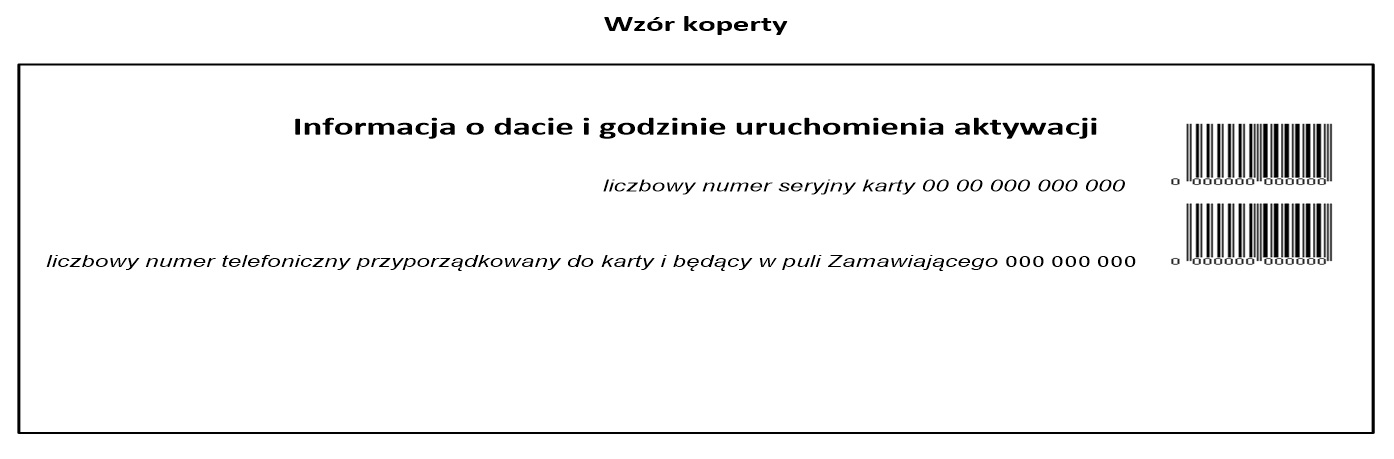 Wykonawca zobowiązuje się po podpisaniu Umowy, ale na 14 dni kalendarzowych przed uruchomieniem świadczenia usług na dostarczenie Zamawiającemu na adres biling@su.krakow.pl lub osoby wskazanej w Umowie po stronie Zamawiającego, edytowalnego pliku w postaci pliku .xls(x) lub .csv zawierającego tabelaryczne zestawienie minimum następujących danych:numery telefoniczne tymczasowe z puli Wykonawcy (opcjonalnie - jeżeli zostaną nadane);odpowiadające numerom z pkt. 2.37.1 numery telefoniczne z puli numerowej Zamawiającego;przyporządkowane numery seryjne kart SIM;odpowiadające numerom seryjnym kody PIN;odpowiadające numerom seryjnym kody PUK.Wykonawca umożliwi sukcesywne włączanie do sieci firmowej nowych aktywacji na żądanie Zamawiającego. Liczba aktywacji, jakie będzie posiadał Zamawiający u Wykonawcy nie może być większa niż 450 szt. Zamawiający będzie zgłaszał zapotrzebowanie rozszerzenia posiadanej puli numerowej o kolejne numery przez udostępniony system Wykonawcy lub wyznaczonego konsultanta Wykonawcy lub na określony adres mailowy udostępniony przez Wykonawcę. Nowe numery będą włączane i uruchamiane w sieci Wykonawcy bez konieczności podpisywania aneksu do Umowy.Nowe karty SIM Wykonawca przekaże w ramach wynagrodzenia umownego Zamawiającemu na jego żądanie i bez żądania opłat aktywacyjnych, itp.Zamawiający wymaga w ramach wynagrodzenia umownego wymiany kart SIM w przypadku wydania duplikatu lub zmiany numeru (w tym również wymiany karty SIM na mini SIM, micro SIM, nano SIM i  inny format (jeśli będzie dostępny)). W celu sprawnej realizacji wymagań tego punktu Wykonawca dostarczy Zamawiającemu odpowiednią liczbą nieaktywnych kart SIM (kart backupowych). Zamawiający może aktywować kartę SIM, o której mowa powyżej np. w sytuacji kradzieży, zagubienia lub uszkodzenia pierwotnej karty SIM, bądź wymiany urządzenia (aparatu telefonicznego) na inne i związanej z tym konieczności zmiany formatu karty SIM na inny. Zamawiający będzie każdorazowo zlecał aktywację kart SIM Wykonawcy w sieci telekomunikacyjnej Wykonawcy.Zamawiający wymaga, aby Wykonawca realizował w ramach wynagrodzenia umownego połączenia przychodzące (na terenie kraju).Zamawiający wymaga, aby Wykonawca w ramach wynagrodzenia umownego na żądanie Zamawiającego włączał/wyłączał usługę roamingu dla dowolnej liczby aktywacji z puli Zamawiającego, przy czym po uruchomieniu puli numerowej Zamawiającego Wykonawca uruchomi/aktywuje w ramach wynagrodzenia umownego usługę roamingu na wszystkich numerach, bez konieczności zgłaszania takiej potrzeby przez Zamawiającego.Zamawiający wymaga, aby możliwe było sprawdzenia stanu konta (wygenerowanego bieżącego obciążenia) przy użyciu SMS-a/krótkich kodów USSD dla dowolnej aktywacji z puli Zamawiającego.Poczta głosowa na terenie Polski (w ramach wynagrodzenia umownego).Wykonawca udostępni odpowiednie narzędzie informatyczne (oprogramowania - np. przy użyciu strony www) lub realizacji funkcjonalności przez kontakt z opiekunem technicznym, które pozwoli na:uruchamianie usług dla wybranych aktywacji min.: roaming, czasowa dezaktywacja/blokada karty SIM;blokowanie połączeń wychodzących poza sieć firmową (w tym również transmisji danych, LTE, WAP, EDGE, GPRS, SMS, MMS, 3G lub nowszych) – aktywacje SIM z nałożoną blokadą mają mieć nieaktywną komunikację SMS oraz nieaktywną transmisję danych (w tym również MMS) – tak by nie generować dodatkowych kosztów poza abonamentem;aktywacja/dezaktywacja poczty głosowej wynagrodzenia umownego włączenia i wyłączenia usługi poczty głosowej dla dowolnej karty SIM z puli Zamawiającego;sprawdzanie stanu kont abonenckich (bieżące wykorzystanie, „szybki biling”),natychmiastowe blokowanie karty SIM np. w przypadku kradzieży, utraty telefonu, nadużycia/nieautoryzowanego użytkowania wynikającego z wewnętrznych przepisów Zamawiającego;zgłaszanie przez system Wykonawcy awarii karty SIM;zgłaszanie przez system Wykonawcy awarii aparatu telefonicznego zakupionego u Wykonawcy;otrzymywanie/pobieranie bilingów (bilingu sumarycznego oraz bilingu szczegółowego) w postaci plików .xls(x) lub .csv w formie elektronicznej/edytowalnej zawierającego min. następujące informacje: identyfikacja numeru wywołującego połączenie (zdarzenie), numeru wywoływanego, data, godzina, czas połączenia, koszt połączenia/zdarzenia, rodzaj połączenia (SMS, MMS, rozmowa głosowa, roaming, transmisja danych – ilość przesłanych danych) dla bilingu szczegółowego oraz identyfikację numeru wywołującego połączenie (zdarzenie) oraz sumaryczny koszt połączeń i zdarzeń dla tego numeru - dla bilingu sumarycznego;Wykonawca udostępni Zamawiającemu comiesięcznie i nieodpłatne zestawienie bilingowe w formacie (pliku) umożliwiającym edycję (.xls(x),  .csv) oraz pobranie faktury VAT poprzez stronę internetową;biling ten będzie dostępy dla Zamawiającego najpóźniej 7 dni od daty wystawienia faktury za okres rozliczeniowy, który dotyczy faktury;Wykonawca przekaże Zamawiającemu, przed terminem płatności pierwszej faktury, dane dostępowe do systemu bilingowego przez stronę internetową w zakresie:- adres strony, pod którym dostępne są dane bilingowe;- login/nazwa użytkownika;- hasło dostępu.Zamawiający wymaga od Wykonawcy rzetelnych, czytelnych faktur niewymagających stosowania żadnych przeliczeń w celu uzyskania wysokości stawek za połączenia. Zamawiający wymaga, aby zakres świadczonych usług telekomunikacyjnych zawarty był na jednej fakturze.Opłaty abonamentowe oraz opłaty za świadczone usługi (np. zrealizowane połączenia) opłacane będą po realizacji przedmiotu Umowy za dany miesiąc – tzw. abonament „z dołu” na podstawie miesięcznych faktur wystawionych przez Wykonawcę.W nagłych, szczególnych przypadkach na żądanie Zamawiającego – Wykonawca przekaże Zamawiającemu nieodpłatnie informacje bilingowe dotyczące numeracji posiadanej przez Zamawiającego (biling szczegółowy lub biling sumaryczny).Wykonawca udostępni Zamawiającemu comiesięcznie i nieodpłatnie szczegółowy wykaz realizowanych usług telekomunikacyjnych w formie bilingu dla numeracji posiadanej przez Zamawiającego. Biling szczegółowy dostępny będzie poprzez stronę internetową lub dołączony do faktury nośnik cd/dvd albo przesłany na adres mailowy Zamawiającego biling@su.krakow.pl w formacie umożliwiającym edycję (.xls(x), .csv). Biling szczegółowy musi zawierać min. takie informacje jak:- numer abonenta nawiązującego połączenie;- numer abonenta wywoływanego;- datę i godzinę (godz., min, sek.) nawiązania połączenia;- czas trwania połączenia;- koszt połączenia/zdarzenia netto;- koszt połączenia/zdarzenia brutto;- rozróżnienie typu połączenia/zdarzenia/usługi (kraj/ lokalne/ strefowe/ komórkowe/ międzynarodowe/ specjalne/ sms/ mms/ transmisja danych, itp.).Biling ten będzie dostępy dla Zamawiającego najpóźniej 7 dni od daty wystawienia faktury za okres rozliczeniowy, którego dotyczy faktura.Wykonawca udostępni Zamawiającemu comiesięcznie i nieodpłatnie sumaryczny wykaz realizowanych usług telekomunikacyjnych w formie bilingu dla numeracji posiadanej przez Zamawiającego. Biling sumaryczny dostępny będzie poprzez stronę internetową lub dołączony do faktury nośnik cd/dvd albo przesłany na adres mailowy Zamawiającego biling@su.krakow.pl w formacie umożliwiającym edycję (.xls(x), .csv). Biling sumaryczny musi zawierać min. takie informacje jak:- numer abonenta nawiązującego połączenie;- sumaryczny koszt netto połączeń/zdarzeń (np. sms) dla danego numeru;- sumaryczny koszt brutto połączeń/zdarzeń (np. sms) dla danego numeru,- liczba zdarzeń (np. wysłanych wiadomości sms, itp.).Biling ten będzie dostępy dla Zamawiającego najpóźniej 7 dni od daty wystawienia faktury za okres rozliczeniowy, którego dotyczy faktura.Wykonawca jest zobowiązany do wyznaczenia na czas trwania Umowy opiekuna technicznego do bieżących kontaktów z wskazanymi przez Zamawiającego osobami. Kontakt ten powinien być możliwy w dni robocze w godz. 800÷1600. W pozostałym czasie (w tym w święta i dni ustawowo wolne od pracy) Zamawiający dopuszcza umożliwienie kontaktu z całodobowym biurem obsługi klienta. Niezbędne dane kontaktowe (numery telefonów/maile) Wykonawca niezwłocznie przekaże Zamawiającemu do wprowadzenia do Umowy.Wykonawca zobowiązany jest zachować w tajemnicy wszelkie informacje, pozyskane w czasie obowiązywania Umowy, jak i w okresie późniejszym.Wykonawca musi dysponować odpowiednimi środkami i zapleczem technicznym niezbędnym do uruchomienia i świadczenia usług będących przedmiotem zamówienia.Wykonawca uzyska niezbędne uzgodnienia, decyzje, pozwolenia, itp., które ewentualnie będą wymagane w procesie realizacji Umowy.Wykonawca w ramach niniejszego zamówienia zapewni w ramach wynagrodzenia umownego wykonywania połączeń na skrócone 3-cyfrowe numery alarmowe (AUS) do służb powołanych ustawowo do niesienia pomocy, służb miejskich, służb informacyjno-interwencyjnych administracji państwowych, np.:112 – Europejski Numer Alarmowy,999 – Pogotowie Ratunkowe,998 – Państwowa Straż Pożarna,997 – Policja,996 – Centrum Antyterrorystyczne,995 –  Komenda Główna Policji – system Child Alert,994 – Pogotowie Wodo-Kanalizacyjne,992 – Pogotowie Gazowe,993 – Pogotowie Ciepłownicze,991 – Pogotowie Energetyczne,987 – Wojewódzkie Centrum Zarządzania Kryzysowego,986 – Straż Miejska,985 – Ratownictwo Morskie i Górskie,984 – Pogotowie Rzeczne,983 – Pogotowie Weterynaryjne,982 – Pogotowie Dźwigowe,981 – Pogotowie Drogowe i Pomoc Drogowa,usług bezpłatnych.Wykonawca gwarantuje Zamawiającemu dostępność usługi w skali każdego danego miesiąca (SLA) kalendarzowego na poziomie niemniejszym niż 98%. Dostępność Usługi oblicza się przy pomocy następującego wzoru:gdzie:SLA (ang. SLA - Service Level Agreement) – współczynnik utrzymania wymaganego poziomu dostępności świadczonych przez Wykonawcę usług;Lgm - łączna liczba godzin w danym miesiącu kalendarzowym;Lgn – łączna liczba godzin niedostępności usługi w danym miesiącu kalendarzowym.Wykonawca zapewni należyte wykonanie przedmiotu zamówienia, w szczególności zobowiązuje się do świadczenia usług telekomunikacyjnych w sposób ciągły tj. codziennie przez całą dobę przez okres realizacji zamówienia z zapewnieniem wysokiej jakości połączeń tj. poprawności wybierania numerów w kierunku wychodzącym i przychodzącym, braku zakłóceń utrudniających lub uniemożliwiających korzystanie z usług.Zamawiający wymaga, aby Wykonawca zapewnił zasięg swojej sieci w budynkach Zmawiającego zlokalizowanych w Krakowie przy ul. Kopernika (w tym Kopernika 21a), Śniadeckich, Botanicznej, Skawińskiej, Jakubowskiego 2.Przystąpienie do usuwania awarii związanych z niedostępnością usług nastąpi w przeciągu 1 godziny od momentu zgłoszenia przez Zamawiającego tego faktu Wykonawcy. Naprawa nastąpi najpóźniej w przeciągu 4 godzin od zgłoszenia Wykonawcy tego faktu. W przypadku nie zastosowania się do tego terminu skutkować będzie zastosowaniem zapisów o karach umownych.Zamawiający nie ponosi odpowiedzialności za szkody wyrządzone przez Wykonawcę podczas wykonywania przedmiotu zamówienia.Zamawiający zastrzega sobie możliwość rezygnacji z maksymalnie 50 numerów telefonicznych w okresie trwania Umowy lub w ramach wynagrodzenia umownego przeniesienia praw i obowiązków wynikających z zawartej Umowy na wskazany przez Zamawiającego podmiot (cesja/inna forma).Zamawiający w okresie trwania Umowy zastrzega sobie możliwość w ramach wynagrodzenia umownego do włączenia do posiadanej puli numeracyjnej nowych numerów telefonicznych.Zamawiający nie wyraża zgody na przesyłanie przez Wykonawcę oraz podmioty z nim powiązane informacji handlowych, reklamowych, marketingowych itp. w postaci wiadomości SMS i MMS na numery w sieci Wykonawcy, których Zamawiający jest abonentem.W celu ułatwienia kalkulacji Zamawiający informuje, że uśredniona ilość/rodzaj polaczeń/zdarzeń w puli numerowej Zamawiającego w miesiącach: czerwiec, lipiec, sierpień 2023 r. kształtowała się jak poniżej:Zamawiający informuje, że w lokalizacji przy ul. Marii Orwid i Jakubowskiego 2 w Krakowie buduje nowy obiekt administracyjny, w którym zostanie wybudowana wewnątrzbudynkowa pasywna instalacja sieci telefonii komórkowej obsługująca zakres częstotliwości 800-3800 MHz w celu zapewnienia prawidłowej jakości usług sieci telefonii komórkowej w nowym budynku (na wszystkich kondygnacjach) przystosowanej do jednoczesnego podłączenia infrastruktury operatorów w celu wyeliminowania problemów z łącznością telefonii komórkowej i umożliwiająca abonentom (użytkownikom końcowym) na korzystanie z urządzeń. Po uruchomieniu obiektu/budynku Zamawiający wymaga, aby Wykonawca na swój koszt w czasie trwania Umowy z Zamawiającym podłączył się do tej infrastruktury pasywnej swoimi urządzeniami aktywnymi i uruchomił świadczenie usług dla swoich abonentów w min. 3-ch pasmach częstotliwości. Zamawiający użyczy część dedykowanego pomieszczenia na potrzeby Wykonawcy (montaż niezbędnego wyposażenia operatorskiego) a rozliczenie opłat za energię elektryczną będzie regulować odrębna Umowa (refaktury na rzecz Wykonawcy za zużytą energię elektryczną).Wykonawca uruchomi w ramach wynagrodzenia umownego dotyczącego tego postępowania usługę VoWiFi, dzięki której możliwe jest prowadzenie rozmów telefonicznych nawet przy braku zasięgu sieci telefonii komórkowej (dotyczy zwłaszcza budynku NSSU) - wystarczy, że Zamawiający będzie użytkował swój aparat telefoniczny z dowolnym punktem WiFi dającym dostęp do Internetu i będzie mógł dzwonić i odbierać połączenia głosowe tak, jakby był połączony z siecią Wykonawcy. Połączenia wychodzące będą rozliczane zgodnie arkuszem cenowym (Załącznik nr 1a do specyfikacji) a połączenia przychodzące są darmowe. Zapis ten nie zwalnia Wykonawcy z obowiązku zapewnienia zasięgu sieci Wykonawcy w budynkach Zamawiającego (dotyczy podpunktu 2.58 tego załącznika).WYMAGANIA DOTYCZĄCE APARATÓW TELEFONICZNYCH i ŁADOWAREK SIECIOWYCHAparat telefoniczny TYP 1 – PODSTAWOWY - telefon typu smartfon, z baterią o dużej pojemności i długim czasie czuwania, o dużej funkcjonalności, z ładowarką sieciową w komplecie (jeśli producent wyposaża), telefon ze złączem USB typu C – zaoferowane aparaty telefoniczne spełniające poniższe wymagania – należy uzupełnić w Załączniku nr 1c Aparat telefoniczny TYP 2 – BIZNESOWY - telefon typu smartfon, z baterią o dużej pojemności i długim czasie czuwania, o dużej funkcjonalności, z ładowarką sieciową w komplecie (jeśli producent wyposaża), telefon ze złączem USB typu C – zaoferowane aparaty telefoniczne spełniające poniższe wymagania – należy uzupełnić w Załączniku nr 1cAparat telefoniczny TYP 3 – VIP - telefon typu smartfon, z baterią o dużej pojemności i długim czasie czuwania, o dużej funkcjonalności, z ładowarką sieciową w komplecie (jeśli producent wyposaża), telefon ze złączem USB typu C – zaoferowane aparaty telefoniczne spełniające poniższe wymagania – należy uzupełnić w Załączniku nr 1cŁadowarka sieciowa - przewodowaWYMAGANIA DOTYCZĄCE SYSTEMU DO ZDALNEGO ZARZĄDZANIA I DOSTOSOWYWANIA APARATU TELEFONICZNEGO LUB GRUPY APARATÓW TELEFONICZNYCH DO INDYWIDUALNYCH POTRZEB – DOTYCZY APARTÓW TELEFONICZNYCH TYP 1 i TYP 2Zamawiający informuje, że obecnie do zarządzania aparatami telefonicznymi wykorzystuje oprogramowanie Samsung Knox Dynamic. Zamawiający wymaga dostarczenia oprogramowania w pełni kompatybilnego z posiadanymi i użytkowanymi przez Zamawiającego aparatami telefonicznymi, tj.: Samsung Galaxy A32 5G, Samsung Galaxy S21+ 5G.Zamawiający wymaga dostarczenia licencji Samsung Knox Dynamic lub równoważnego w liczbie i po cenie określonej w załączniku nr 1a do specyfikacji – arkusz cenowy, Lp. 4 lub systemu równoważnego. Opis równoważności zawiera załącznik nr 1d do specyfikacji.Zamawiający zamówi min. 15 licencji zaoferowanego oprogramowania, przy czym zastrzega sobie możliwość do niewykorzystania pełnego zakresu ilościowego, o którym mowa w Załączniku nr 1a do specyfikacji, Lp. 4.Zamawiający zastrzega siebie prawo do aktywacji usługi, o której mowa w punkcie 4 tego załącznika, na dowolnym aparacie telefonicznym (TYP 1 i/lub TYP 2), który zamówi u Wykonawcy. Aktywacja będzie zgłaszane przez Zmawiającego w czasie składania zamówienia na aparat telefoniczny (TYP 1 i/lub TYP 2). Każda licencja będzie ważna w systemach Producenta oprogramowania przez 24 miesiące od daty jej aktywacji (nawet po zakończeniu czasu trwania Umowy pomiędzy Zamawiającym a Wykonawcą) i będzie płatna jednorazowo zgodnie z załącznikiem nr 1a do specyfikacji – arkusz cenowy, Lp. 4.Wykonawca zapewni w ramach wynagrodzenia umownego wparcie techniczne (w języku polskim) dla zaoferowanego systemu do zdalnego zarządzania aparatami telefonicznymi.Rodzaj połączenia/zdarzeniaIlośćzdarzeńCzas połączeńPołączenia do sieci komórkowychPołączenia do sieci komórkowychRodzaj połączenia/zdarzeniaIlośćzdarzeńhh:mm:ssPołączenia do sieci komórkowychPołączenia do sieci komórkowychPołączenia krajowe14893523:26:57OperatorCzas połączeńPołączenia krajowe14893523:26:57Operatorhh:mm:ssMMS-y wykonane w kraju568ndOrange103:25:58MMS-y wykonane w roamingu 28ndPlus127:35:56Połączenia międzynarodowe120:52:10T-mobile117:35:47Roaming - połączenia wykonane1124:07:41Play107:36:42Roaming - połączenia otrzymane933:03:36SMS-y wykonane w kraju22458ndSMS-y wykonane w roamingu115ndLp.Funkcja/cechaMinimalne wymagane parametry1Rodzaj Dotykowy (bez klawiatury), fabrycznie nowy2Procesormin. ośmiordzeniowy3Waga z baterią (maksymalna) [g]2034Sieć (minimum)GSM / HSPA / LTE / 5G / DUAL SIM / Nano-SIM / eSIM5Akumulatorpojemność: min. 5000 mAh6Pamięćmin. 8 GB RAM + min. 128 GB pamięci wewnętrznej7Obsługa kart pamięci microSDTak8Wyświetlacz kolorowy, rozmiar, typ min. 6,4’’,  min. OLED, min. 120Hz9Rozdzielczość wyświetlacza [piksele]min. 1080 x 234010Ekran dotykowyTak11Aparat główny z lampą błyskowąmin. 50 Mpx.12Nagrywanie wideomin. 4K - 30 klatek/sekundę13Aparat przedni min. 32 Mpx.14System operacyjnyTak15Obsługa SMS/MMSTak/Tak16Obsługa konta e-mailTak17NFCTak18Odbiornik GPSmin. GPS, GLONASS, GALILEO, BDS19Podłączenie do urządzeń zewnętrznychWi-Fi, Bluetooth, USB20Złącze USBTypu C21Klasa szczelności IPmin. IP6722Czujnikimin. akcelerometr, czytnik linii papilarnych, czujnik żyroskopowy, kompas.23Ładowarka sieciowa wraz z kablem USB Dołączona przez producenta telefonu. W przypadku gdy producent nie dostarcza ładowarki wraz z aparatem telefonicznym należy zaoferować ładowarkę zgodną z wymaganiami w punkcie 3.4 tego załącznika.24Sprzęt posiada wyposażenie i akcesoria dostarczane przez producentaTak25Telefon kompatybilny z zaoferowanym oprogramowaniem do zdalnego zarządzania i dostosowywania go do indywidualnych potrzeb – zgodnie z wymaganiami opisanymi w Załączniku nr 1d do specyfikacji - specyfikacja systemuTak26Bez blokady SIMLOCKTakLp.Funkcja/cechaMinimalne wymagane parametry1Rodzaj Dotykowy (bez klawiatury), fabrycznie nowy2Procesormin. ośmiordzeniowy3Waga z baterią (maksymalna) [g]1974Sieć (minimum)GSM / HSPA / LTE / 5G / DUAL SIM / Nano-SIM / eSIM5Akumulatorpojemność: min. 4700 mAh6Pamięćmin. 8 GB RAM + min. 512 GB pamięci wewnętrznej7Wyświetlacz kolorowy, rozmiar, typ min. 6,6’’,  min. OLED, min. 120Hz8Rozdzielczość wyświetlacza [piksele]min. 1080 x 23409Ekran dotykowyTak10Aparat główny z lampą błyskowąmin. 50 Mpx.11Nagrywanie wideomin. 8K - 24 klatek/sekundę12Aparat przedni min. 12 Mpx.13System operacyjnyTak14Obsługa SMS/MMSTak/Tak15Obsługa konta e-mailTak16NFCTak17Odbiornik GPSmin. GPS, GLONASS, GALILEO, BDS18Podłączenie do urządzeń zewnętrznychWi-Fi, Bluetooth, USB19Złącze USBTypu C20Klasa szczelności IPmin. IP6821Czujnikimin. akcelerometr, czytnik linii papilarnych, czujnik żyroskopowy, kompas.22Ładowarka sieciowa wraz z kablem USB Dołączona przez producenta telefonu. W przypadku gdy producent nie dostarcza ładowarki wraz z aparatem telefonicznym należy zaoferować ładowarkę zgodną z wymaganiami w punkcie 3.4 tego załącznika.23Sprzęt posiada wyposażenie i akcesoria dostarczane przez producentaTak24Telefon kompatybilny z zaoferowanym oprogramowaniem do zdalnego zarządzania i dostosowywania go do indywidualnych potrzeb – zgodnie z wymaganiami opisanymi w Załączniku nr 1d do specyfikacji - specyfikacja systemuTak25Bez blokady SIMLOCKTakLp.Funkcja/cechaMinimalne wymagane parametry1Rodzaj Dotykowy (bez klawiatury), fabrycznie nowy2Procesormin. sześciordzeniowy3Waga z baterią (maksymalna) [g]2224Sieć (minimum)GSM / HSPA / LTE / 5G / Nano-SIM / eSIM5Akumulatorpojemność: min. 4400 mAh6Pamięćmin. 8 GB RAM + min. 512 GB pamięci wewnętrznej7Wyświetlacz kolorowy, rozmiar, typmin. 6,7’’,  min. OLED, min. 120Hz8Rozdzielczość wyświetlacza [piksele]min. 1290 x 27969Ekran dotykowyTak10Aparat główny z lampą błyskowąmin. 48 Mpx.11Nagrywanie wideomin. 4K - 60 klatek/sekundę12Aparat przedni min. 12 Mpx.13System operacyjnyTak14Obsługa SMS/MMSTak/Tak15Obsługa konta e-mailTak16NFCTak17Odbiornik GPSmin. GPS, GLONASS, GALILEO18Podłączenie do urządzeń zewnętrznychWi-Fi, Bluetooth, USB19Złącze USBTypu C20Klasa szczelności IPmin. IP6821Czujnikimin. akcelerometr, rozpoznawanie twarzy, czujnik żyroskopowy.22Ładowarka sieciowa wraz z kablem USB Dołączona przez producenta telefonu. W przypadku gdy producent nie dostarcza ładowarki wraz z aparatem telefonicznym należy zaoferować ładowarkę zgodną z wymaganiami w punkcie 3.4 tego załącznika.23Sprzęt posiada wyposażenie i akcesoria dostarczane przez producentaTak24Bez blokady SIMLOCKTakLp.Funkcja/cechaMinimalne wymagane parametry1Wtyk sieciowyKompatybilny z gniazdem typu E stosowanym w Polsce2Napięcie sieciowe 100-240V, 50-60Hz3Mocmin. 20W4Kabel w zestawieUSB typu C, długość min. 90 cm5Kompatybilna - zalecana przez producenta zaoferowanego aparatu telefonicznego (osobno dla każdego z typów aparatów telefonicznych)TAK